Til kretsledereforbundsstyretkontrollkomiteen										torsdag 3. sept 2020Innkalling til Kretsledermøtet 2020Det innkalles herved til forkortet kretsledermøte (KLM) på Gardermoen fredag 6. november 2020. Grunnet sammenfall i tid med NOFs Forbundsting, med tilhørende usikkerhet rundt avviklingen av KLM, kommer denne innkallelsen for sent i henhold til §22 i Norges Orienteringsforbunds lover. Vi beklager dette.Sted er Quality Airport Hotel på Gardermoen. Møtet avholdes fra kl. 10:00 - kl. 12:00.I henhold til NOFs lover er fristen til å fremme saker minst 8 uker før møtet, men grunnet den sene innkallingen er fristen redusert til 4 uker før møtet. Frist er med bakgrunn i dette satt til 9. oktober 2020. Saker sendes til NOFs administrasjon v/ Øystein Hildeskor.Fra forbundets lov: § 22 KretsledermøtetKretsledermøtet består forbundsstyret og kretslederne. Hvis kretsleder ikke kan møte, kan kretsstyremedlem utpekt av kretsstyret møte. Kretsledermøtet avholdes minst to ganger i tingperioden og sammenkalles av forbundsstyrets leder eller når minst halvparten av kretslederne forlanger det.Kretsledermøtet innkalles av styret med minst 4 måneders varsel. Innkallingen kan henvise til at saksdokumentene gjøres tilgjengelig på forbundets internettside eller på annen forsvarlig måte. Forslag som skal behandles på kretsledermøtet, må være sendt til styret senest åtte uker før møtet. Forslag kan fremmes av forbundsstyret og orienteringskretsene. Saksliste og andre nødvendige saksdokumenter med forslag til møtet må være gjort tilgjengelig senest tre uker før kretsledermøtet. Forslag til endringer i konkurransereglene og likestilte regler som ikke er ført opp på utsendt saksliste kan ikke tas opp til behandling.Kretsledermøtet er vedtaksført med det antall styremedlemmer og godkjente kretsrepresentanter som møter.Kretsledermøtet skal vedta regler som angår arrangementer innen o-idretten og forutsetningene for slike arrangementer, med unntak av hvilke NM og likeartede løp som skal arrangeres. Et mindretall på minst 1/3 av de stemmeberettigede kan bringe saken inn for forbundstinget til endelig avgjørelse.Kretsledermøtet skal videre drøfte aktuelle saker og kan vedta henstillinger og gi forbundsstyret råd i de saker det ønsker.På vegne av Norges Orienteringsforbund.			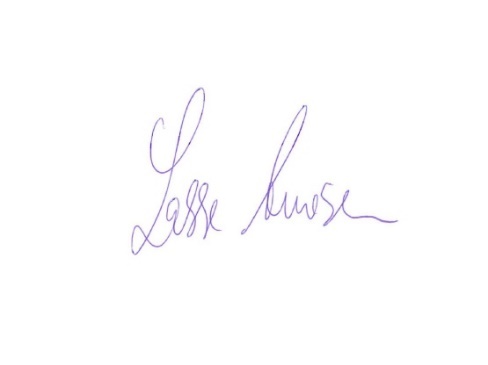 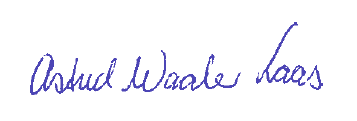 Astrid Waaler Kaas						Lasse Arnesen President							Generalsekretær